The UW-Parkside Theatre Arts Department announces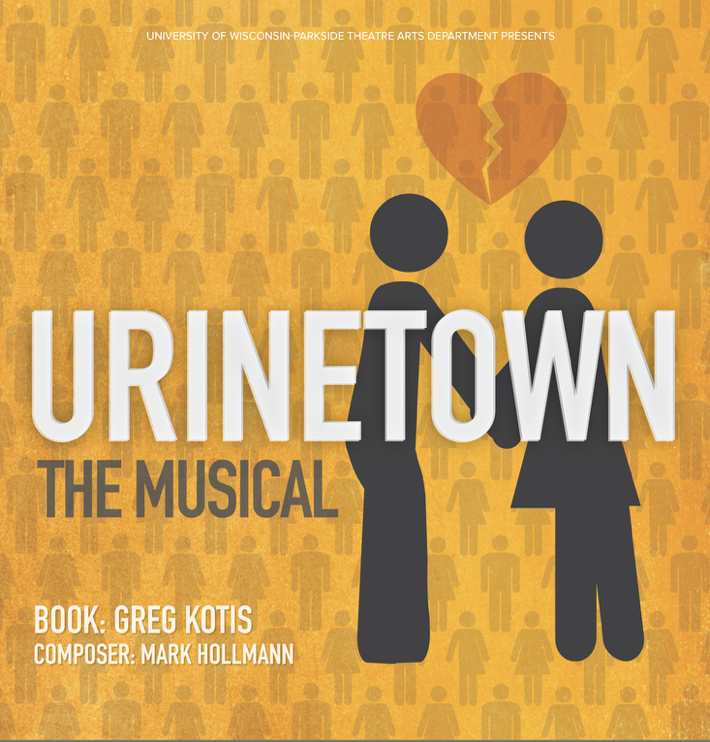 AuditionsMonday December 3rd From 5:00-9:00pmStudio A, CART D132Callbacks: Tuesday December 4th From 5:30-9:30pmAudition DetailsAbout the show: A terrible water shortage caused by a 20-year drought has led to a ban on private toilets. People must use public amenities, regulated by a single company that profits by charging admission for one of humanity's most basic needs.  Those who can’t afford the fees are ‘exiled’ to a mythic place called Urinetown, never to be seen again.  One man must choose between following his heart towards love or a revolution that will lead the people to freedom.  The outcome of the revolution is unknown but malevolent corporate greed meets its match in this hilarious, Tony Award-winning satire.  
Audition Requirements: Please sign up for an audition time on the sheet posted outside Professor Sassaman’s door (CART 242).  Auditions on Monday require a 32-Bar song (preferably contemporary, preferably comedic).  Call-backs will involve learning songs from the show, choreography, and possible sides from the show as well.  Roles for: 19 Named Characters (12M, 7W)Perf.  Dates March 8 – 17, 2019QUESTIONS?  Contact the director: sassaman@uwp.edu